Popcorn Word (Signt Word)Practice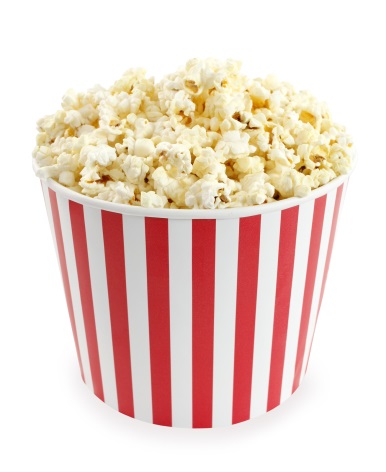 You can have your children practice popcorn words in many ways. 1. Build popcorn words with playdough, pasta, wiki sticks, blocks, pipe cleaners etc...2. Write in shaving cream on a table/counter.3. Rainbow write popcorn words with markers, colored pencils, gel pens or crayons.4. Play popcorn word Bingo5. Play popcorn word Memory6. Write words outside with chalk7. Go on a popcorn word hunt with a highlighter in the newspaper or in a magazine7. Or any other creative way you can think of :)